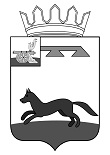 СОВЕТ ДЕПУТАТОВХИСЛАВИЧСКОГО ГОРОДСКОГО ПОСЕЛЕНИЯХИСЛАВИЧСКОГО РАЙОНА СМОЛЕНСКОЙ ОБЛАСТИРЕШЕНИЕот 30.09.2020г.                                                                                                                №2О процедуре голосования по выборам Главы муниципального образования Хиславичского городского поселения Хиславичского района Смоленской области.На основании Устава Хиславичского городского поселения Хиславичского района Смоленской области, пункта.1 статьи 32 Регламента Совета депутатов Хиславичского городского поселения Хиславичского района Смоленской области, утвержденным решением Совета депутатов Хиславичского городского поселения Хиславичского района Смоленской области от 26.03.2013 года №160. Совет депутатов Хиславичского городского поселения Хиславичского района Смоленской областиРЕШИЛ:1. Выборы Главы муниципального образования Хиславичского городского поселения Хиславичского района Смоленской области проводить открытым голосованием большинством голосов от установленного числа депутатов Совета депутатов Хиславичского городского поселения Хиславичского района Смоленской области четвертого созыва2. Настоящее решение вступает в силу со дня его принятия.3.Настоящее решение разместить на официальном сайте Администрации муниципального образования «Хиславичский район» Смоленской области http://hislav.admin-smolensk.ru в сети Интернет.Председательствующий                                                                              Т.В.Ковторова